	Σας ενημερώνουμε, σχετικά για τον εορτασμό της 25ης Μαρτίου, σύμφωνα με την εγκύκλιο με αρ.πρ. Φ1/32393/Δ2/21-03-2023 και της παρ. 2 και 6 του άρθρου 3 του ΠΔ 79/2017 (Α΄109) και την Πράξη Σ.Δ. Νο4/11-09-2023, ότι οι σχολικές εκδηλώσεις θα πραγματοποιηθούν στην αίθουσα πολλαπλών χρήσεων του σχολείου μας.Το σχολείο έχει ήδη λάβει μέριμνα κι έχει προγραμματίσει οι μαθητές/τριες των τμημάτων που δεν συμμετέχουν στη γιορτή να την παρακολουθήσουν εντός σχολικού ωραρίου την Πέμπτη 21/03/2024 σύμφωνα με το παρακάτω πρόγραμμα: 1η-2η ώρα: Α1- Α2- Β1 -Β2-Γ13η-4η ώρα: Γ2- Δ1-Δ2 -Ε1- Ε2                     Για τους μαθητές/τριες της ΣΤ΄ η γιορτή έχει προγραμματιστεί για την Παρασκευή 22 Μαρτίου 2024 από τις 9:00 έως στις 10:00 π.μ.Ώρα προσέλευσης μαθητών 8:45 έως 9:00.Επισημαίνεται, ότι δεν τίθεται σε λειτουργία το Πρωινό κι απογευματινό Ολοήμερο Πρόγραμμα του σχολείου.Οι σημαιοφόροι, παραστάτες, ταμπελοφόροι θα προσέλθουν την Παρασκευή 22/03/2024 με την ενδυμασία της παρέλασης και θα παρίστανται  στην τελετή παράδοσης - παραλαβής της σημαίας, παρουσία εκπαιδευτικών και μαθητών του ΣΤ΄1 και ΣΤ΄2. Θα ακολουθήσουν οι εορταστικές εκδηλώσεις, που έχουν προγραμματιστεί από τις κ. Σαββαΐδου  και κ. Νικολαΐδη. ΔΕΥΤΕΡΑ  25 Μαρτίου 2024Όσον αφορά τη δοξολογία οι μαθητές, σημαιοφόρος – παραστάτες, θα προσέλθουν με τη συνοδεία των γονέων και κηδεμόνων τους στο ναό του Αγ. Κωνσταντίνου στις 9:45π.μ. Υπεύθυνη Εκπαιδευτικός η κ. Νικολαΐδη Καλλιόπη.Ως σημείο συνάντησης και εκκίνησης για την παρέλαση έχει ορισθεί το τμήμα μεταξύ των οδών Αύρας και Διαδόχου Παύλου στις 11:00π.μ.Υπεύθυνοι Εκπαιδευτικοί κ. Μπιστίνας Απόστολος και κ. Χαμακιώτη Ηρώ. Μετά το πέρας της παρέλασης οι γονείς θα παραλάβουν τα παιδιά από τη συμβολή των οδών Διαδόχου Παύλου και Λιούγκα.Σας ευχόμαστε ΧΡΟΝΙΑ ΠΟΛΛΑ και κάθε πρόοδο και επιτυχία στη ζωή των μαθητών μας.Με εκτίμησηΟ Σύλλογος Διδασκόντων και η Διευθύντρια της σχολικής μονάδαςΧανιώτη Μαρουσώ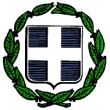 ΕΛΛΗΝΙΚΗ   ΔΗΜΟΚΡΑΤΙΑΥΠΟΥΡΓΕΙΟ ΠΑΙΔΕΙΑΣ, ΕΡΕΥΝΑΣ ΚΑΙ ΘΡΗΣΚΕΥΜΑΤΩΝΠΕΡΙΦ/ΚΗ  Δ/ΝΣΗ  Α/ΘΜΙΑΣ &  Β/ΘΜΙΑΣ ΕΚΠ/ΣΗΣ ΑΤΤΙΚΗΣΔΙΕΥΘΥΝΣΗ Π.Ε.  Δ΄ ΑΘΗΝΑΣ                  2ο Δημοτικό Σχολείο Γλυφάδας Γλυφάδα, 20/03/2024Αρ.  Πρωτ.: 231Γλυφάδα, 20/03/2024Αρ.  Πρωτ.: 231ΕΛΛΗΝΙΚΗ   ΔΗΜΟΚΡΑΤΙΑΥΠΟΥΡΓΕΙΟ ΠΑΙΔΕΙΑΣ, ΕΡΕΥΝΑΣ ΚΑΙ ΘΡΗΣΚΕΥΜΑΤΩΝΠΕΡΙΦ/ΚΗ  Δ/ΝΣΗ  Α/ΘΜΙΑΣ &  Β/ΘΜΙΑΣ ΕΚΠ/ΣΗΣ ΑΤΤΙΚΗΣΔΙΕΥΘΥΝΣΗ Π.Ε.  Δ΄ ΑΘΗΝΑΣ                  2ο Δημοτικό Σχολείο Γλυφάδας ΕΛΛΗΝΙΚΗ   ΔΗΜΟΚΡΑΤΙΑΥΠΟΥΡΓΕΙΟ ΠΑΙΔΕΙΑΣ, ΕΡΕΥΝΑΣ ΚΑΙ ΘΡΗΣΚΕΥΜΑΤΩΝΠΕΡΙΦ/ΚΗ  Δ/ΝΣΗ  Α/ΘΜΙΑΣ &  Β/ΘΜΙΑΣ ΕΚΠ/ΣΗΣ ΑΤΤΙΚΗΣΔΙΕΥΘΥΝΣΗ Π.Ε.  Δ΄ ΑΘΗΝΑΣ                  2ο Δημοτικό Σχολείο Γλυφάδας ΕΛΛΗΝΙΚΗ   ΔΗΜΟΚΡΑΤΙΑΥΠΟΥΡΓΕΙΟ ΠΑΙΔΕΙΑΣ, ΕΡΕΥΝΑΣ ΚΑΙ ΘΡΗΣΚΕΥΜΑΤΩΝΠΕΡΙΦ/ΚΗ  Δ/ΝΣΗ  Α/ΘΜΙΑΣ &  Β/ΘΜΙΑΣ ΕΚΠ/ΣΗΣ ΑΤΤΙΚΗΣΔΙΕΥΘΥΝΣΗ Π.Ε.  Δ΄ ΑΘΗΝΑΣ                  2ο Δημοτικό Σχολείο Γλυφάδας ΠΡΟΣ:Γονείς και Κηδεμόνες των μαθητών του σχολείου μας.Γονείς και Κηδεμόνες των μαθητών του σχολείου μας.ΠΡΟΣ:Γονείς και Κηδεμόνες των μαθητών του σχολείου μας.Γονείς και Κηδεμόνες των μαθητών του σχολείου μας.ΘΕΜΑ:             «Ανακοίνωση, ΕΟΡΤΑΣΜΟΣ 25ης Μαρτίου 2024»